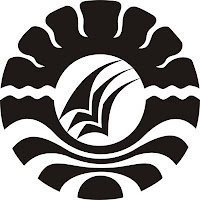 PENERAPAN MODEL PEMBELAJARAN KOOPERATIF TIPE KEPALA BERNOMOR STRUKTUR UNTUK MENINGKATKAN HASIL BELAJAR MATEMATIKA PADA SISWA KELAS V SDN 186LEMAHABANG KABUPATEN LUWU UTARASKRIPSIDiajukanKepada Fakultas IlmuPendidikanUniversitas Negeri Makassar untuk MemenuhiSalah Satu Persyaratan Memperoleh GelarSarjana Pendidikan ( S. Pd) OlehNURLINDASARI104704140PROGRAM STUDI PENDIDIKAN GURU SEKOLAH DASARFAKULTAS ILMU PENDIDIKAN UNIVERSITAS  NEGERI  MAKASSAR2014SKRIPSIPENERAPAN MODEL PEMBELAJARAN KOOPERATIF TIPE KEPALA BERNOMOR STRUKTUR UNTUK MENINGKATKAN HASIL BELAJAR MATEMATIKA PADA SISWA KELAS V SDN 186LEMAHABANG KABUPATEN LUWU UTARANURLINDASARIPROGRAM STUDI PENDIDIKAN GURU SEKOLAH DASARFAKULTAS ILMU PENDIDIKANUNIVERSITAS NEGERI MAKASSAR2014PERSETUJUAN PEMBIMBINGJudul       : Penerapan Model Pembelajaran Kooperatif Tipe Kepala Bernomor Struktur pada mata pelajaran Matematika untuk meningkatan hasil belajar siswa kelas V SDN 186 Lemahabang Kabupaten Luwu UtaraAtas nama :	Nama		: NurlindasariNIM		: 104704140Jurusan/prodi	: PGSD/S1 Fakultas	: Ilmu PendidikanSetelah diperiksa dan diteliti, maka telah memenuhi syarat untuk diujikan.Makassar,     juny 2014     Pembimbing I					      Pembimbing IIDr. Andi Makkasau, M.Si  		    Dra. Hj. Syamsiah D., S.Pd., M.PdNip. 19650715 199303 1 003                          NIP. 19581231 198403 2 001Mengetahui:Ketua Prodi PGSD FIP UNM   Ahmad Syawaluddin, S.Kom., M.Pd.   NIP. 19780320 200604 1 001PERNYATAAN KEASLIAN SKRIPSISaya yang bertandatangan di bawahini:Nam		           :NURLINDASARINIM		           :104704140Jurusan/Prodi	           :PGSD S1Judul	 :Penerapan Model Pembelajaran Kooperatif Tipe Kepala Bernomor Struktur pada mata pelajaran Matematika untuk meningkatan hasil belajar siswa kelas V SDN 186 Lemahabang Kabupaten Luwu UtaraMenyatakan dengan sebenarnya bahwa skripsi yang saya tulis ini benar merupakan hasil karya saya sendiri dan bukan merupakan pengambil alihan tulisan atau pikiran orang lain yang saya akui sebagai hasil tulisan atau pikiran sendiri.Apabila dikemudian hari terbukti atau dapat dibuktikan bahwa skripsi ini hasil jiplakan, maka saya bersedia menerima sanksi atas perbuatan tersebut sesuai ketentuan yang berlaku.		Makassar,      juni 2014								  Yang Membuat Pernyataan;								  Nurlindasari 		  NIM. 104704140MOTO Kebaikan tidak bernilai selama diucapkan tetapi akan bernilai setelah dikerjakan.Menunggu kesuksesan adalah tindakan sia-sia yang bodoh.(Nurlindasari)Karya ini kuperuntukkan sebagaiTanda bukti dan cinta kasihkuKepada Ayah dan Ibu tercinta, Saudaraku, Agama,Almamater, bangsa dan Negara.ABSTRAKNURLINDASARI. 2014. Penerapan Model Pembelajaran Kooperatif Tipe Kepala Bernomor Struktur untuk meningkatkan hasil belajar Matematika pada siswa kelas V SDN 186 Lemahabang Kabupaten Luwu Utara. Skripsi. Di bimbing oleh Dr. Andi Makkasau, M. Si dan Dra. Hj. Syamsiah D., S.pd., M.Pd. pada Program Studi Pendidikan Guru Sekolah Dasar (PGSD) Fakultas Ilmu Pendidikan Universitas Negeri Makassar.Masalah dalam penelitian ini adalah rendahnya hasil belajar matematika pada siswa kelas V SDN 186 Lemahabang Kab. Luwu Utara. Adapun Rumusan masalah dalam penelitian ini bagaimanakah penerapan model pembelajaran kooperatif tipe kepala bernomor struktur untuk meningkatkan hasil belajar matematika pada siswa kelas V SDN 186 Lemahabang Kabupaten Luwu Utara?. Penelitian ini bertujuan untuk mengetahui penerapan model pembelajaran kooperatif tipe kepala bernomor struktur untuk meningkatkan hasil belajar matematika pada siswa kelas V SDN 186 Lemahabang Kabupaten Luwu Utara. Pendekatan yang digunakan dalam penelitian ini adalah pendekatan kualitatif Jenis penelitian ini adalah penelitian tindakan kelas yang terdiri dari dua siklus, setiap siklus dilaksanakan sebanyak 2 kali pertemuan. Subjek dalam penelitian ini adalah guru dan siswa kelas V SDN 186 Lemahabang Kabupaten Luwu Utara. Jumlah siswa 28 orang, terdiri dari 14 laki-laki dan 14 perempuan. Fokus penelitin ini adalah penerapan model pembelajaran kooperatif tipe kepala bernomor struktur dan hasil belajar siswa pada mata pelajaran matematika. Teknik pengumpulan data yang digunakan yaitu observasi, tes dan dokumentasi. Data yang terkumpul dianalisis dengan menggunakan analisis statistik kuantitatif dan kualitatif. Berdasarkan hasil observasi diperoleh bahwa pada siklus pertama hasil belajar siswa masih tergolong sedang. Namun pada siklus kedua mengalami peningkatan dan berada pada kategori sangat tinggi. Aktivitas mengajar guru pada siklus satu masih berada pada kategori cukup dan aktivitas belajar siswa juga berada dalam kategori cukup. Pada hasil observasi siklus kedua baik guru maupun siswa sudah mengalami peningkatan dengan kategori sangat baik. Jadi disimpulkan bahwa penggunaan Model Pembelajaran Kooperatif Tipe Kepala Bernomor Struktur dapat meningkatan hasil belajar matematika pada siswa kelas V SDN 186 Lemahabang Kabupaten Luwu Utara.PRAKATAAssalamualaikum wr.wbPuji syukur kehadirat Allah SWT, atas rahmat dan hidayah-Nya sehingga peneliti dapat menyelesaikan skripsi ini dengan judu: “Penerapan Model Pembelajaran Kooperatif Tipe Kepala Bernomor Struktur pada mata pelajaran Matematika untuk meningkatan hasil belajar siswa kelas V SDN 186 Lemahabang Kabupaten Luwu Utara”. Penulisan skripsi ini merupakan salah satu syarat untuk menyelesaikan studi dan mendapat gelar Sarjana Pendidikan (S.Pd) pada Program Studi Pendidikan Guru Sekolah Dasar Fakulltas Ilmu Pendidikan Universitas Negeri Makassar.Penulis menyadari bahwa dalam proses penulisan skripsi ini banyak mengalami kendala, namun berkat bantuan, bimbingan, dan kerjasama dari berbagai pihak dan berkah dari Allah SWT sehingga kendala-kendala yang dihadapi tersebut dapat diatasi. Untuk itu penulis menyampaikan ucapan terima kasih kepada kedua orangtua tercinta Atong dan Siara yang sangat berjasa dalam kehidupan penulis yang telah memberikan dukungan moril dan tak henti-hentinya memanjatkan do’a dari awal sampai akhir penyelesaian studi penulis dan kepada Dr. Andi Makkasau, M.Si selaku pembimbing I dan Dra. Hj. Syamsiah D., S.pd., M.Pd selaku pembimbing II yang telah dengan sabar, tekun, tulus dan ikhlas meluangkan waktu, tenaga, dan pikiran untuk memberikan bimbingan, motivasi, arahan, dan saran-saran yang berharga kepada penulis selama penyusunan skripsi.Pada kesempatan ini penulis juga menyampaikan terima kasih kepada :Prof. Dr. H. Arismunandar, M.Pd. selaku Rektor Universitas Negeri Makassar yang telah menerima penulis menuntut ilmu di FIP UNM.Prof. Dr. H. Ismail Tolla, M.Pd. selaku Dekan FIP UNM yang telah mengizinkan, memberikan kesempatan kepada penulis untuk melaksanakan penelitian dan menyiapkan sarana dan prasaran yang dibutuhkan selama menempuh pendidikan Program S1 FIP UNM.Ahmad Syawaluddin, S.Kom, M.Pd dan Muhammad Irfan, S.Pd, M.Pd, masing-masing sebagai ketua dan sekretaris Program Studi PGSD FIP UNM yang telah mengizinkan, memberikan kesempatan kepada penulis untuk melaksanakan penelitian dan menyiapkan sarana dan prasaran yang dibutuhkan selama menempuh pendidikan Program S1 FIP UNM.Prof. Dr. H. Patta Bundu, M.Ed  dan Dr. Andi Makkasau, M.Si, masing-masing sebagai Ketua dan Sekretaris UPP PGSD Makassar FIP UNM yang telah mengizinkan, memberikan kesempatan kepada penulis untuk melaksanakan penelitian dan menyiapkan sarana dan prasaran yang dibutuhkan selama menempuh pendidikan Program S1 FIP UNM.Bapak dan ibu dosen penguji PGSD UPP Makassar FIP UNM yang telah banyak membantu memberi masukan, saran-saran, dan bimbingan kepada penulis.Dosen PGSD UPP Makassar yang telah memberikan berbagai macam ilmu pengetahuan yang tak ternilai dibangku kuliah.Rahyuni Andi Ibrahim, S.Pd. M.Si selaku kepala sekolah dan                       Umiati AM, S. Pd.i. selaku wali kelas V serta seluruh staf dewan guru SDN 186 Lemahabang Kabupaten Luwu Utara Sahabat-sahabatku tercinta Nurzamzam, Wilastri, Kasmawati, Jumirfiana, Rini Yuliana, Fauziah Darwis dan Resky.BAtas bantuan dari berbagai pihak, peneliti serahkan hanya kepada kebesaran Allah SWT, semoga jasa-jasa baiknya mendapat imbalan, Amin yarabbalAlamin.Makassar,      April 2014Penulis,DAFTAR ISIHalaman Judul	iLembar Persetujuan	iiLembar Pengesahan	iii Pernyataan Keaslian	iv Motto	v	Abstrak	vi Prakata	vii Daftar Isi	xDaftar Tabel	xiDaftar Gambar                                                                                                         xii          Daftar Lampiran                                                                                                      xiii             BAB I PENDAHULUANLatar Belakang	1Rumusan Masalah	5Tujuan Penelitian	5Manfaat Penelitian	6BAB II KAJIAN PUSTAKA, KERANGKA PIKIR DAN HIPOTESIS TINDAKANKajian Pustaka	7Pembelajaran kooperatif	7Pembelajaran kooperatif tipe kepala bernomor struktur	12Penerapan pembelajaran kooperatif tipe kepala bernomorStruktur	15Hasil belajar	17Kerangka Pikir	20Hipotesis Tindakan	24BAB III METODE PENELITIANPendekatan dan Jenis Penelitian	25Fokus Penelitian	25Setting Dan Subjek Penelitian	26Prosedur dan Desain Penelitian	27Teknik Pengumpulan Data	29Teknik Analisis Data 	31Indikator Keberhasilan	31BAB IV HASIL PENELITIAN DAN PEMBAHASANHasil Penelitian	34Deskripsi Data Tindakan siklus I	35Deskripsi Data Tindakan Siklus II	48Pembahasan	59BAB V PENUTUPKesimpulan	65Saran	66DAFTAR PUSTAKA	67LAMPIRAN	69RIWAYAT HIDUP	148DAFTAR TABELNo. 	     Judul 					    Halaman3.2.   Indikator Keberhasilan Penelitian (Indikator Proses)	333.3    Indikator Keberhasilan Penelitian (Indikator Hasil Belajar)	344.1.   Data Deskriptif Nilai Tes Hasil Belajar Murid Siklus I	464.2.   Data Deskriptif Ketuntasan Belajar Murid Siklus I	464.3.   Data Deskriptif Nilai Tes Hasil Belajar Murid Siklus II	584.4.  Data Deskriptif Ketuntasan Belajar Murid Siklus II	59DAFTAR GAMBARNo.    	Judul						Halaman  Bagan Kerangka Pikir			23  Bagan Siklus Penelitian			27DAFTAR LAMPIRAN No. 		Judul					 HalamanRencana Pelaksanaan Pembelajaran Siklus I	70Rencana Pelaksanaan Pembelajaran Siklus II	81Tes Hasil Belajar Siklus I 			109Tes Hasil Belajar Siklus II			114Hasil Observasi Pembelajaran Aspek Guru Siklus I	119Hasil Observasi Pembelajaran Aspek Guru Siklus II	123Hasil Observasi Pembelajaran Aspek Murid Siklus I	127Hasil Observasi Pembelajaran Aspek Murid Siklus II	131Hasil Tes Hasil Belajar Siklus I		135Hasil Tes Hasil Belajar Siklus II		139Rekapitulasi hasil tes siswa			143 Lampiran Dokumentasi			145